Overview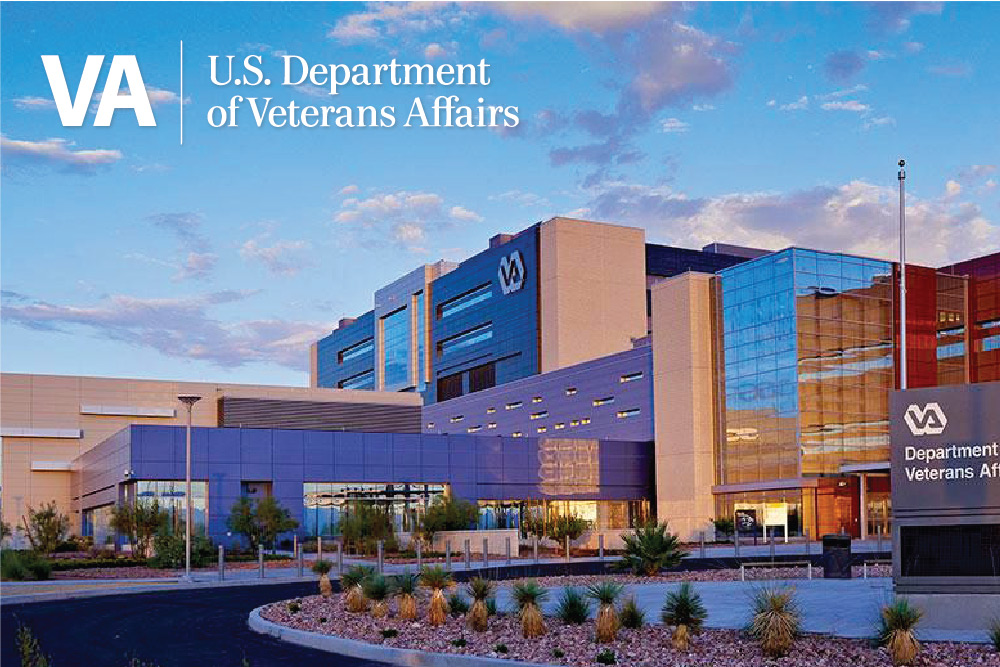 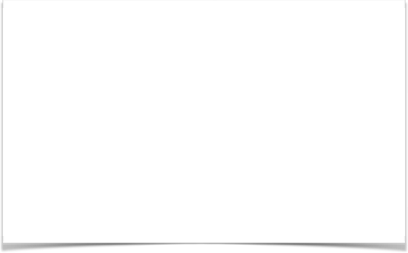 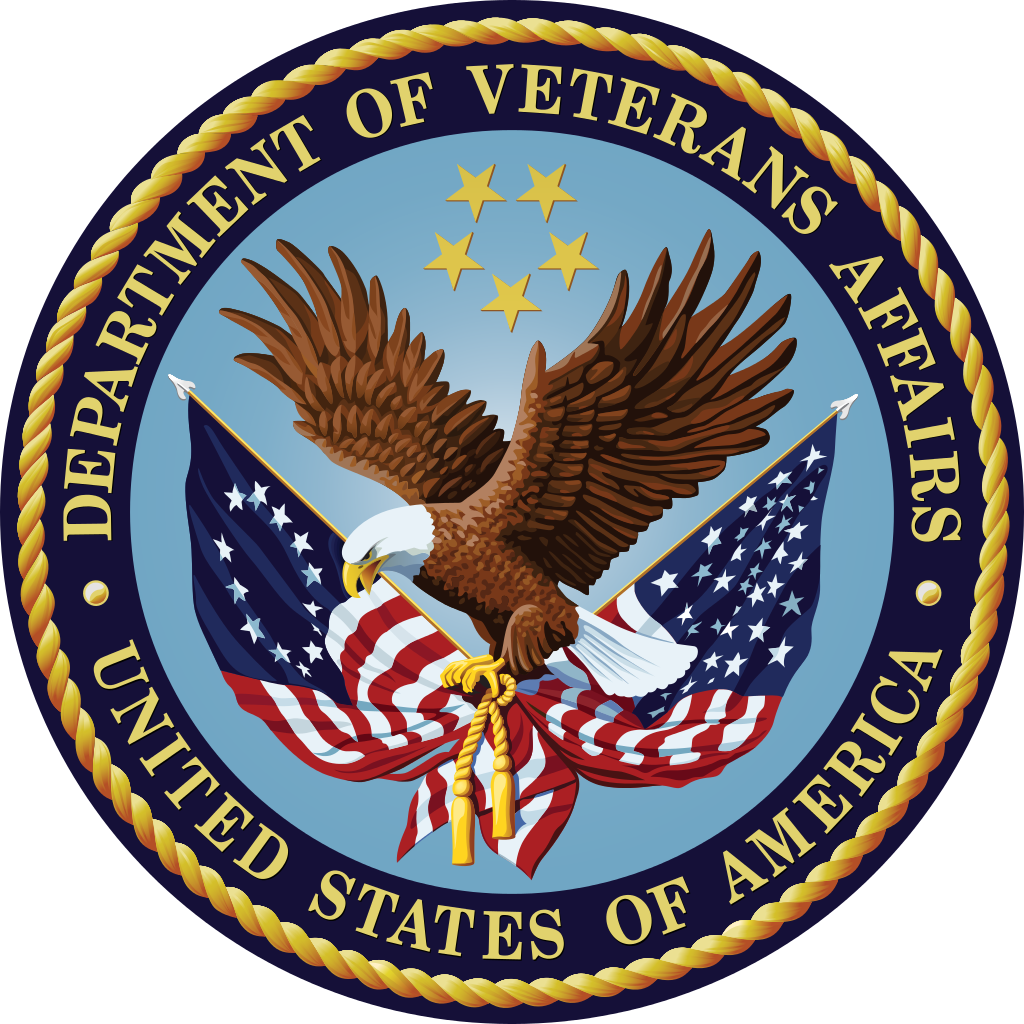 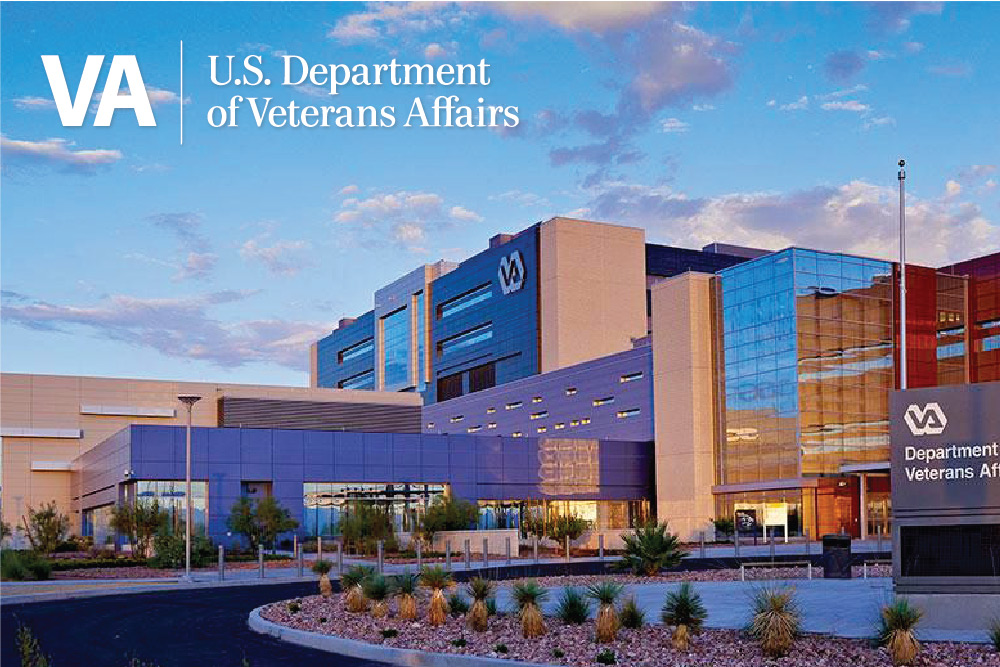 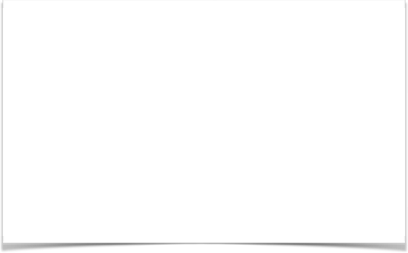 The VA Southern Nevada Healthcare System (VASNHS) provides a broad spectrum of ambulatory and inpatient services as part of the VA Sierra Pacific Network (Veterans Integrated Service Network - VISN 21). The VASNHS serves Veterans in seven counties including Clark, Lincoln, Nye, and Esmeralda in Nevada; Washington County in Utah; Mohave County in Arizona; and San Bernardino County in California. Recent consensus projections place the Veteran population of these counties over 240,000. There is a total of 25 facilities which make up the VASNHS. The sites are in Las Vegas, Henderson, and Pahrump, Nevada. Most of the facilities are in metropolitan Las Vegas and North Las Vegas, Nevada.The PGY1 Pharmacy Residency Program is an ASHP accredited program that offers in-depth experiences in clinical services. Our program is designed to provide you with a variety of learning environments, teaching opportunities, and projects – all to help develop your clinical knowledge, skills, confidence, and independence. One of our primary goals is to provide residents with professional growth that optimizes their marketability for future employment in either ambulatory care or inpatient settings, PGY2 opportunities, and other pharmacy career endeavors.Required Learning Experiences:Acute Care MedicineAnticoagulationInfectious DiseaseInpatient OperationsManagement AdministrationOutpatient Bootcamp Outpatient Mental HealthPatient Aligned Care Team (PACT)Required Extended Learning Experiences – about 4 months in duration: Chief ResidentMedication SafetyRequired Longitudinal Learning Experiences – 52 weeks in duration:  Research Project Elective Learning Experiences:Antimicrobial StewardshipEmergency DepartmentEndocrinologyGeriatrics/Home Based Primary Care (HBPC)Inpatient Mental HealthIntensive Care UnitOncologyPACT Precepting PainWomen’s HealthOthers may be determined on a case-by-case basis based on resident interests and preceptor availabilityOther Residency Activities and Responsibilities:Outpatient and Inpatient Staffing – total of 22 days a yearTeaching Certificate at Roseman University of Health Sciences (optional)Accreditation Council for Pharmacy Education (ACPE) Continuing EducationDrug Monograph/Criteria for Use Medication Use Evaluations (MUE)Poster presentation at ASHP Midyear Clinical MeetingPlatform research presentation at Southern California VA Pharmacy Residency ConferenceResidency presentations: patient cases, journal clubs, guideline reviews, in-services, etc.Actively participate in Pharmacy and Therapeutics (P&T) CommitteeBenefitsEstimated stipend: $42,365Annual and sick leave accrued every two weeks Option for health, dental, and life insurance Free parking Laptops including at home access to email, Electronic Medical Record (EMR), and moreASHP Resident Matching Program: VASNHS Match ID #155213Applicant QualificationsPharmD degree from ACPE accredited College of PharmacyProof of U.S. Citizenship or proof of naturalization Participation in the ASHP Residency Matching Program Interview - invitation onlyApplicant RequirementsSubmit completed applications via Pharmacy Online Residency Centralized Application Service (PhORCAS)Curriculum Vitae (CV)• No letter of intent is needed for applicationVASNHS Question Document: Please answer via attached document to application: 1. From these 5 characteristics: communication, adaptability, time management, professionalism, and dependability, pick 2 characteristics that you feel you excel at and provide specific examples.2. From these 5 characteristics: communication, adaptability, time management, professionalism, dependability, pick 2 characteristics that you need to improve on, and provide specific examples.3. For the ones you chose that you need to improve on, how do you feel a residency at VASNHS specifically will help you to improve in those areas?Three (3) recommendation letters (at least one from an APPE preceptor)If you are a practicing pharmacist, at least one letter must be from your employer (e.g., supervisor)
Official transcripts from school of pharmacy and other advance degree collegesLicensing InformationPharmacy residents are required to obtain a pharmacist license in one of the states of the United States.  Pharmacy residents must schedule the North American Pharmacist Licensure Examination (NAPLEX) and Multistate Pharmacist Jurisprudence Examination (MPJE) prior to entering the residency program or by July 30th, at the latest. Pharmacy residents must be licensed in any state by October 31st.Contact InformationDr. Roseann Visconti, PharmDSection Chief, Primary Care PharmacyPGY1 Pharmacy Residency Program Director (RPD)Roseann.Visconti@va.gov	VA Southern Nevada Healthcare SystemPrimary Care (11PC)6900 North Pecos Road
North Las Vegas, NV 89086VASNHS Pharmacy Residents contact: VHALASPharmResidents@va.govVASNHS PGY-1 Residency Website & YouTube Video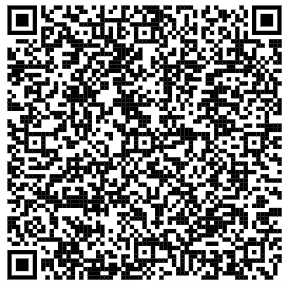 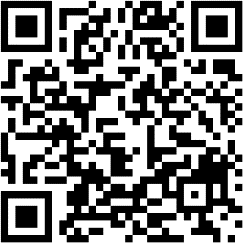 